ТЕРРИТОРИАЛЬНАЯ ИЗБИРАТЕЛЬНАЯ КОМИССИЯ
ГОРОДА УССУРИЙСКА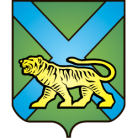 РЕШЕНИЕг. Уссурийск
О назначении Е.А. Зубенкопредседателем участковойизбирательной комиссииизбирательного участка № 2807	На основании решения территориальной избирательной комиссии города Уссурийска от 19 февраля 2016 года № 06/02 «Об освобождении от должности и сложении полномочий председателя, заместителя председателя, секретаря, члена участковой избирательной комиссии с правом решающего голоса избирательного участка № 2807», в соответствии с пунктом 7 статьи 28 Федерального закона «Об основных гарантиях избирательных прав и права на участие в референдуме граждан Российской Федерации» и решением Избирательной комиссии Приморского края от 15 мая 2013 года  № 860\138                                «О кандидатурах, зачисленных в резерв  составов участковых комиссий Приморского края  избирательных участков с № 2801 по № 2869, с № 3801 по № 3831», территориальная избирательная комиссия города УссурийскаРЕШИЛА:1. Назначить председателем участковой избирательной комиссии избирательного участка № 2807 Елену Александровну Зубенко; 1971 года рождения; временно не работающую, образование высшее; кандидатура предложена собранием избирателей по месту жительства.2. Выдать председателю участковой избирательной комиссии избирательного участка № 2807 Е.А. Зубенко удостоверение установленного образца.3. Направить настоящее решение в Избирательную комиссию Приморского края и в участковую избирательную комиссию избирательного участка № 2807 для сведения.4. Разместить настоящее решение на официальном сайте администрации Уссурийского городского округа в разделе «Территориальная избирательная комиссия города Уссурийска» в информационно-телекоммуникационной сети «Интернет».Председатель комиссии					                     	         О.М. МихайловаСекретарь комиссии						                                    Г.С. Бурдыков19 мая 2016 года                     № 31/05